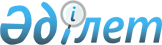 О признании утратившим силу постановления Кабинета Министров Республики Казахстан от 12 сентября 1994 г. N 1020Постановление Правительства Республики Казахстан от 14 декабря 1995 г. N 1727



          Правительство Республики Казахстан постановляет:




          Признать утратившим силу постановление Кабинета Министров
Республики Казахстан от 12 сентября 1994 г. N 1020 "О президенте
транснационального автомобильного консорциума "Алга-Автомоторс".





     Первый заместитель
      Премьер-Министра
    Республики Казахстан


					© 2012. РГП на ПХВ «Институт законодательства и правовой информации Республики Казахстан» Министерства юстиции Республики Казахстан
				